A. Thông tin người đại diện hợp pháp:1. Họ và tên(2) 	2. Sinh ngày …….. tháng …….. năm ………….. 3. Giới tính: Nam □ Nữ □5. Địa chỉ cư trú ở nước ngoài 	6. Số điện thoại 	7. Quan hệ với người chưa đủ 14 tuổi đề nghị cấp hộ chiếu: 	B. Thông tin về người chưa đủ 14 tuổi đề nghị cấp hộ chiếu:1. Họ ………………..…… Chữ đệm và tên …………………… (2) 2. Giới tính: Nam □ Nữ □3. Sinh ngày …… tháng …. năm ….. Nơi sinh (tỉnh, thành phố)(3) …………………………5. Quốc tịch ……………….. 6. Dân tộc …………………… 7. Tôn giáo 	8. Địa chỉ cư trú ở nước ngoài 	9. Địa chỉ đăng ký thường trú tại Việt Nam (nếu có)	10. Cha: họ và tên ………………………………………………………… sinh ngày …./…/….Mẹ: họ và tên ……………………………………………………………… sinh ngày …./…/….11. Hộ chiếu phổ thông lần gần nhất (nếu có) số ……………………… cấp ngày …./…/….12. Nội dung đề nghị (4) 	Mẫu TK02a
Ban hành kèm theo Thông tư số 31/2023/TT-BCA ngày 20 tháng 7 năm 2023 của Bộ Công an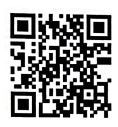 CỘNG HÒA XÃ HỘI CHỦ NGHĨA VIỆT NAM
Độc lập - Tự do - Hạnh phúc
---------------TỜ KHAIĐề nghị cấp hộ chiếu phổ thông ở nước ngoài dành cho người chưa đủ 14 tuổiẢnh (1)4. Số CCCD/CMND, số hộ chiếu (nếu có)Ngày cấp …./…../……4. Số định danh cá nhân (nếu có)Tôi xin cam đoan những thông tin trên là đúng sự thật./.
Người đại diện hợp pháp
(Ký, ghi rõ họ và tên)Ảnh (1)Chú thích:(1) Ảnh của người đề nghị cấp hộ chiếu, mới chụp không quá 06 tháng, cỡ 4cm x 6cm, mặt nhìn thẳng đầu để trần, rõ mặt, rõ hai tai, không đeo kính, trang phục lịch sự, phông ảnh nền trắng.(2) Họ, chữ đệm và tên viết bằng chữ in hoa.(3) Nếu sinh ra ở nước ngoài thì ghi tên quốc gia.(4) Ghi cụ thể: cấp hộ chiếu lần đầu hoặc cấp lại hộ chiếu; đề nghị khác nếu có (ghi rõ lý do).